Heavenly Chicken and Ribs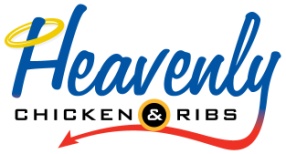 Employment Application Applicant InformationApplicant InformationApplicant InformationApplicant InformationApplicant InformationApplicant InformationApplicant InformationApplicant InformationApplicant InformationApplicant InformationApplicant InformationApplicant InformationApplicant InformationApplicant InformationApplicant InformationApplicant InformationApplicant InformationApplicant InformationApplicant InformationApplicant InformationApplicant InformationApplicant InformationApplicant InformationApplicant InformationApplicant InformationApplicant InformationApplicant InformationApplicant InformationApplicant InformationApplicant InformationApplicant InformationApplicant InformationApplicant InformationLast NameFirstM.I.M.I.M.I.M.I.M.I.DateDateStreet AddressStreet AddressApartment/Unit #Apartment/Unit #Apartment/Unit #Apartment/Unit #Apartment/Unit #Apartment/Unit #Apartment/Unit #CityCityCityCityStateZIPZIPZIPPhonePhonePhonePhoneHow long at current address?How long at current address?How long at current address?How long at current address?How long at current address?How long at current address?How long at current address?How long at current address?How long at current address?How long at current address?How long at current address?How long at current address?How long at current address?How long at current address?How long at current address?How long at current address?How long at current address?How long at current address?Date AvailableDate AvailableSocial Security No.Social Security No.Social Security No.Social Security No.Social Security No.Desired SalaryDesired SalaryDesired SalaryDesired SalaryDesired SalaryDesired SalaryDays/hours available to work?  Days/hours available to work?  Days/hours available to work?  Days/hours available to work?  Days/hours available to work?  Days/hours available to work?  Days/hours available to work?  Days/hours available to work?  Days/hours available to work?  Days/hours available to work?  Days/hours available to work?  How many hours can you work weekly?Employment desired   Full-time only   Part-time only  Full or part timeHow many hours can you work weekly?Employment desired   Full-time only   Part-time only  Full or part timeHow many hours can you work weekly?Employment desired   Full-time only   Part-time only  Full or part timeHow many hours can you work weekly?Employment desired   Full-time only   Part-time only  Full or part timeHow many hours can you work weekly?Employment desired   Full-time only   Part-time only  Full or part timeHow many hours can you work weekly?Employment desired   Full-time only   Part-time only  Full or part timeHow many hours can you work weekly?Employment desired   Full-time only   Part-time only  Full or part timeHow many hours can you work weekly?Employment desired   Full-time only   Part-time only  Full or part timeHow many hours can you work weekly?Employment desired   Full-time only   Part-time only  Full or part timeHow many hours can you work weekly?Employment desired   Full-time only   Part-time only  Full or part timeHow many hours can you work weekly?Employment desired   Full-time only   Part-time only  Full or part timeHow many hours can you work weekly?Employment desired   Full-time only   Part-time only  Full or part timeHow many hours can you work weekly?Employment desired   Full-time only   Part-time only  Full or part timeHow many hours can you work weekly?Employment desired   Full-time only   Part-time only  Full or part timeHow many hours can you work weekly?Employment desired   Full-time only   Part-time only  Full or part timeHow many hours can you work weekly?Employment desired   Full-time only   Part-time only  Full or part timeHow many hours can you work weekly?Employment desired   Full-time only   Part-time only  Full or part timeHow many hours can you work weekly?Employment desired   Full-time only   Part-time only  Full or part timeHow many hours can you work weekly?Employment desired   Full-time only   Part-time only  Full or part timeHow many hours can you work weekly?Employment desired   Full-time only   Part-time only  Full or part timePosition Applied forPosition Applied forPosition Applied forAre you a citizen of the United States?Are you a citizen of the United States?Are you a citizen of the United States?Are you a citizen of the United States?Are you a citizen of the United States?Are you a citizen of the United States?YES  YES  YES  YES  NO  NO  NO  If no, are you authorized to work in the U.S.?If no, are you authorized to work in the U.S.?If no, are you authorized to work in the U.S.?If no, are you authorized to work in the U.S.?If no, are you authorized to work in the U.S.?If no, are you authorized to work in the U.S.?If no, are you authorized to work in the U.S.?If no, are you authorized to work in the U.S.?If no, are you authorized to work in the U.S.?If no, are you authorized to work in the U.S.?If no, are you authorized to work in the U.S.?If no, are you authorized to work in the U.S.?If no, are you authorized to work in the U.S.?If no, are you authorized to work in the U.S.?YES  YES  NO  NO  NO  NO  Have you ever worked for this company?Have you ever worked for this company?Have you ever worked for this company?Have you ever worked for this company?Have you ever worked for this company?Have you ever worked for this company?YES  YES  YES  YES  NO  NO  NO  If so, when?If so, when?If so, when?Have you ever been convicted of a felony?Have you ever been convicted of a felony?Have you ever been convicted of a felony?Have you ever been convicted of a felony?Have you ever been convicted of a felony?Have you ever been convicted of a felony?YES  YES  YES  YES  NO  NO  NO  If yes, explainIf yes, explainIf yes, explainEducationEducationEducationEducationEducationEducationEducationEducationEducationEducationEducationEducationEducationEducationEducationEducationEducationEducationEducationEducationEducationEducationEducationEducationEducationEducationEducationEducationEducationEducationEducationEducationEducationHigh SchoolAddressAddressAddressFromFromFromFromToToDid you graduate?Did you graduate?Did you graduate?Did you graduate?Did you graduate?Did you graduate?YES  YES  YES  NO  NO  NO  NO  DegreeDegreeDegreeCollegeCollegeCollegeCollegeAddressAddressAddressFromFromFromFromToToDid you graduate?Did you graduate?Did you graduate?Did you graduate?Did you graduate?Did you graduate?YES  YES  YES  NO  NO  NO  NO  DegreeDegreeDegreeBusiness or trade schoolBusiness or trade schoolBusiness or trade schoolBusiness or trade schoolAddressAddressAddressFromFromFromFromToToDid you graduate?Did you graduate?Did you graduate?Did you graduate?Did you graduate?Did you graduate?YES  YES  YES  NO  NO  NO  NO  DegreeDegreeDegreeProfessional SchoolProfessional SchoolProfessional SchoolProfessional SchoolAddressAddressAddressAddressAddressAddressFromFromFromFromToToDid you graduate?Did you graduate?Did you graduate?Did you graduate?Did you graduate?Did you graduate?YES  YES  YES  NO  NO  NO  NO  NO  DegreeDegreeDegreeDegreeDegreeDegreeDegreeDegreeDegreeDO YOU HAVE A DRIVER’S LICENSE?    YES     NODO YOU HAVE A DRIVER’S LICENSE?    YES     NODO YOU HAVE A DRIVER’S LICENSE?    YES     NODO YOU HAVE A DRIVER’S LICENSE?    YES     NODO YOU HAVE A DRIVER’S LICENSE?    YES     NODO YOU HAVE A DRIVER’S LICENSE?    YES     NODO YOU HAVE A DRIVER’S LICENSE?    YES     NODO YOU HAVE A DRIVER’S LICENSE?    YES     NODO YOU HAVE A DRIVER’S LICENSE?    YES     NODO YOU HAVE A DRIVER’S LICENSE?    YES     NODO YOU HAVE A DRIVER’S LICENSE?    YES     NODO YOU HAVE A DRIVER’S LICENSE?    YES     NODO YOU HAVE A DRIVER’S LICENSE?    YES     NODO YOU HAVE A DRIVER’S LICENSE?    YES     NODO YOU HAVE A DRIVER’S LICENSE?    YES     NODO YOU HAVE A DRIVER’S LICENSE?    YES     NODO YOU HAVE A DRIVER’S LICENSE?    YES     NODO YOU HAVE A DRIVER’S LICENSE?    YES     NODO YOU HAVE A DRIVER’S LICENSE?    YES     NODO YOU HAVE A DRIVER’S LICENSE?    YES     NODO YOU HAVE A DRIVER’S LICENSE?    YES     NODO YOU HAVE A DRIVER’S LICENSE?    YES     NODO YOU HAVE A DRIVER’S LICENSE?    YES     NODO YOU HAVE A DRIVER’S LICENSE?    YES     NODO YOU HAVE A DRIVER’S LICENSE?    YES     NODO YOU HAVE A DRIVER’S LICENSE?    YES     NODO YOU HAVE A DRIVER’S LICENSE?    YES     NODO YOU HAVE A DRIVER’S LICENSE?    YES     NODO YOU HAVE A DRIVER’S LICENSE?    YES     NODO YOU HAVE A DRIVER’S LICENSE?    YES     NODO YOU HAVE A DRIVER’S LICENSE?    YES     NODO YOU HAVE A DRIVER’S LICENSE?    YES     NODO YOU HAVE A DRIVER’S LICENSE?    YES     NOWhat is your means of transportation to work?What is your means of transportation to work?What is your means of transportation to work?What is your means of transportation to work?What is your means of transportation to work?What is your means of transportation to work?What is your means of transportation to work?What is your means of transportation to work?What is your means of transportation to work?What is your means of transportation to work?What is your means of transportation to work?What is your means of transportation to work?What is your means of transportation to work?What is your means of transportation to work?What is your means of transportation to work?What is your means of transportation to work?What is your means of transportation to work?What is your means of transportation to work?What is your means of transportation to work?What is your means of transportation to work?What is your means of transportation to work?What is your means of transportation to work?What is your means of transportation to work?What is your means of transportation to work?What is your means of transportation to work?What is your means of transportation to work?What is your means of transportation to work?What is your means of transportation to work?What is your means of transportation to work?What is your means of transportation to work?What is your means of transportation to work?What is your means of transportation to work?What is your means of transportation to work?Driver’s license number                                  State of issue                     Operator    Commercial (CDL)      ChauffeurDriver’s license number                                  State of issue                     Operator    Commercial (CDL)      ChauffeurDriver’s license number                                  State of issue                     Operator    Commercial (CDL)      ChauffeurDriver’s license number                                  State of issue                     Operator    Commercial (CDL)      ChauffeurDriver’s license number                                  State of issue                     Operator    Commercial (CDL)      ChauffeurDriver’s license number                                  State of issue                     Operator    Commercial (CDL)      ChauffeurDriver’s license number                                  State of issue                     Operator    Commercial (CDL)      ChauffeurDriver’s license number                                  State of issue                     Operator    Commercial (CDL)      ChauffeurDriver’s license number                                  State of issue                     Operator    Commercial (CDL)      ChauffeurDriver’s license number                                  State of issue                     Operator    Commercial (CDL)      ChauffeurDriver’s license number                                  State of issue                     Operator    Commercial (CDL)      ChauffeurDriver’s license number                                  State of issue                     Operator    Commercial (CDL)      ChauffeurDriver’s license number                                  State of issue                     Operator    Commercial (CDL)      ChauffeurDriver’s license number                                  State of issue                     Operator    Commercial (CDL)      ChauffeurDriver’s license number                                  State of issue                     Operator    Commercial (CDL)      ChauffeurDriver’s license number                                  State of issue                     Operator    Commercial (CDL)      ChauffeurDriver’s license number                                  State of issue                     Operator    Commercial (CDL)      ChauffeurDriver’s license number                                  State of issue                     Operator    Commercial (CDL)      ChauffeurDriver’s license number                                  State of issue                     Operator    Commercial (CDL)      ChauffeurDriver’s license number                                  State of issue                     Operator    Commercial (CDL)      ChauffeurDriver’s license number                                  State of issue                     Operator    Commercial (CDL)      ChauffeurDriver’s license number                                  State of issue                     Operator    Commercial (CDL)      ChauffeurDriver’s license number                                  State of issue                     Operator    Commercial (CDL)      ChauffeurDriver’s license number                                  State of issue                     Operator    Commercial (CDL)      ChauffeurDriver’s license number                                  State of issue                     Operator    Commercial (CDL)      ChauffeurDriver’s license number                                  State of issue                     Operator    Commercial (CDL)      ChauffeurDriver’s license number                                  State of issue                     Operator    Commercial (CDL)      ChauffeurDriver’s license number                                  State of issue                     Operator    Commercial (CDL)      ChauffeurDriver’s license number                                  State of issue                     Operator    Commercial (CDL)      ChauffeurDriver’s license number                                  State of issue                     Operator    Commercial (CDL)      ChauffeurDriver’s license number                                  State of issue                     Operator    Commercial (CDL)      ChauffeurDriver’s license number                                  State of issue                     Operator    Commercial (CDL)      ChauffeurDriver’s license number                                  State of issue                     Operator    Commercial (CDL)      ChauffeurExpiration dateExpiration dateExpiration dateExpiration dateExpiration dateExpiration dateExpiration dateExpiration dateExpiration dateExpiration dateExpiration dateExpiration dateExpiration dateExpiration dateExpiration dateExpiration dateExpiration dateExpiration dateExpiration dateExpiration dateExpiration dateExpiration dateExpiration dateExpiration dateExpiration dateExpiration dateExpiration dateExpiration dateExpiration dateExpiration dateExpiration dateExpiration dateExpiration dateHave you had any accident during the past three years?                                                   How many?Have you had any accident during the past three years?                                                   How many?Have you had any accident during the past three years?                                                   How many?Have you had any accident during the past three years?                                                   How many?Have you had any accident during the past three years?                                                   How many?Have you had any accident during the past three years?                                                   How many?Have you had any accident during the past three years?                                                   How many?Have you had any accident during the past three years?                                                   How many?Have you had any accident during the past three years?                                                   How many?Have you had any accident during the past three years?                                                   How many?Have you had any accident during the past three years?                                                   How many?Have you had any accident during the past three years?                                                   How many?Have you had any accident during the past three years?                                                   How many?Have you had any accident during the past three years?                                                   How many?Have you had any accident during the past three years?                                                   How many?Have you had any accident during the past three years?                                                   How many?Have you had any accident during the past three years?                                                   How many?Have you had any accident during the past three years?                                                   How many?Have you had any accident during the past three years?                                                   How many?Have you had any accident during the past three years?                                                   How many?Have you had any accident during the past three years?                                                   How many?Have you had any accident during the past three years?                                                   How many?Have you had any accident during the past three years?                                                   How many?Have you had any accident during the past three years?                                                   How many?Have you had any accident during the past three years?                                                   How many?Have you had any accident during the past three years?                                                   How many?Have you had any accident during the past three years?                                                   How many?Have you had any accident during the past three years?                                                   How many?Have you had any accident during the past three years?                                                   How many?Have you had any accident during the past three years?                                                   How many?Have you had any accident during the past three years?                                                   How many?Have you had any accident during the past three years?                                                   How many?Have you had any accident during the past three years?                                                   How many?Have you had any moving violations during the past three years?                                      How many?Have you had any moving violations during the past three years?                                      How many?Have you had any moving violations during the past three years?                                      How many?Have you had any moving violations during the past three years?                                      How many?Have you had any moving violations during the past three years?                                      How many?Have you had any moving violations during the past three years?                                      How many?Have you had any moving violations during the past three years?                                      How many?Have you had any moving violations during the past three years?                                      How many?Have you had any moving violations during the past three years?                                      How many?Have you had any moving violations during the past three years?                                      How many?Have you had any moving violations during the past three years?                                      How many?Have you had any moving violations during the past three years?                                      How many?Have you had any moving violations during the past three years?                                      How many?Have you had any moving violations during the past three years?                                      How many?Have you had any moving violations during the past three years?                                      How many?Have you had any moving violations during the past three years?                                      How many?Have you had any moving violations during the past three years?                                      How many?Have you had any moving violations during the past three years?                                      How many?Have you had any moving violations during the past three years?                                      How many?Have you had any moving violations during the past three years?                                      How many?Have you had any moving violations during the past three years?                                      How many?Have you had any moving violations during the past three years?                                      How many?Have you had any moving violations during the past three years?                                      How many?Have you had any moving violations during the past three years?                                      How many?Have you had any moving violations during the past three years?                                      How many?Have you had any moving violations during the past three years?                                      How many?Have you had any moving violations during the past three years?                                      How many?Have you had any moving violations during the past three years?                                      How many?Have you had any moving violations during the past three years?                                      How many?Have you had any moving violations during the past three years?                                      How many?Have you had any moving violations during the past three years?                                      How many?Have you had any moving violations during the past three years?                                      How many?Have you had any moving violations during the past three years?                                      How many?ReferencesReferencesReferencesReferencesReferencesReferencesReferencesReferencesReferencesReferencesReferencesReferencesReferencesReferencesReferencesReferencesReferencesReferencesReferencesReferencesReferencesReferencesReferencesReferencesReferencesReferencesReferencesReferencesReferencesReferencesReferencesReferencesReferencesPlease list two references other than relatives.Please list two references other than relatives.Please list two references other than relatives.Please list two references other than relatives.Please list two references other than relatives.Please list two references other than relatives.Please list two references other than relatives.Please list two references other than relatives.Please list two references other than relatives.Please list two references other than relatives.Please list two references other than relatives.Please list two references other than relatives.Please list two references other than relatives.Please list two references other than relatives.Please list two references other than relatives.Please list two references other than relatives.Please list two references other than relatives.Please list two references other than relatives.Please list two references other than relatives.Please list two references other than relatives.Please list two references other than relatives.Please list two references other than relatives.Please list two references other than relatives.Please list two references other than relatives.Please list two references other than relatives.Please list two references other than relatives.Please list two references other than relatives.Please list two references other than relatives.Please list two references other than relatives.Please list two references other than relatives.Please list two references other than relatives.Please list two references other than relatives.Please list two references other than relatives.Full NameRelationshipRelationshipRelationshipRelationshipRelationshipCompanyPhonePhonePhone(           )(           )(           )(           )(           )(           )(           )(           )(           )(           )(           )(           )(           )(           )(           )(           )AddressFull NameRelationshipRelationshipRelationshipRelationshipRelationshipCompanyPhonePhonePhone(           )(           )(           )(           )(           )(           )(           )(           )(           )(           )(           )(           )(           )(           )(           )(           )AddressPlease use this space to elaborate on any background, experience, or qualifications that you believe should be considered in evaluating your qualifications for employment.  You may include hobbies, volunteer experience and any other activities you believe relevant.Previous EmploymentPrevious EmploymentPrevious EmploymentPrevious EmploymentPrevious EmploymentPrevious EmploymentPrevious EmploymentPrevious EmploymentPrevious EmploymentPrevious EmploymentPrevious EmploymentPrevious EmploymentPrevious EmploymentPrevious EmploymentPrevious EmploymentPrevious EmploymentPrevious EmploymentPrevious EmploymentPrevious EmploymentPrevious EmploymentPlease list your work experience for the past seven years beginning with your most recent job held.  If you were self employed, give firm name. Attach additional sheets if necessary.Please list your work experience for the past seven years beginning with your most recent job held.  If you were self employed, give firm name. Attach additional sheets if necessary.Please list your work experience for the past seven years beginning with your most recent job held.  If you were self employed, give firm name. Attach additional sheets if necessary.Please list your work experience for the past seven years beginning with your most recent job held.  If you were self employed, give firm name. Attach additional sheets if necessary.Please list your work experience for the past seven years beginning with your most recent job held.  If you were self employed, give firm name. Attach additional sheets if necessary.Please list your work experience for the past seven years beginning with your most recent job held.  If you were self employed, give firm name. Attach additional sheets if necessary.Please list your work experience for the past seven years beginning with your most recent job held.  If you were self employed, give firm name. Attach additional sheets if necessary.Please list your work experience for the past seven years beginning with your most recent job held.  If you were self employed, give firm name. Attach additional sheets if necessary.Please list your work experience for the past seven years beginning with your most recent job held.  If you were self employed, give firm name. Attach additional sheets if necessary.Please list your work experience for the past seven years beginning with your most recent job held.  If you were self employed, give firm name. Attach additional sheets if necessary.Please list your work experience for the past seven years beginning with your most recent job held.  If you were self employed, give firm name. Attach additional sheets if necessary.Please list your work experience for the past seven years beginning with your most recent job held.  If you were self employed, give firm name. Attach additional sheets if necessary.Please list your work experience for the past seven years beginning with your most recent job held.  If you were self employed, give firm name. Attach additional sheets if necessary.Please list your work experience for the past seven years beginning with your most recent job held.  If you were self employed, give firm name. Attach additional sheets if necessary.Please list your work experience for the past seven years beginning with your most recent job held.  If you were self employed, give firm name. Attach additional sheets if necessary.Please list your work experience for the past seven years beginning with your most recent job held.  If you were self employed, give firm name. Attach additional sheets if necessary.Please list your work experience for the past seven years beginning with your most recent job held.  If you were self employed, give firm name. Attach additional sheets if necessary.Please list your work experience for the past seven years beginning with your most recent job held.  If you were self employed, give firm name. Attach additional sheets if necessary.Please list your work experience for the past seven years beginning with your most recent job held.  If you were self employed, give firm name. Attach additional sheets if necessary.Please list your work experience for the past seven years beginning with your most recent job held.  If you were self employed, give firm name. Attach additional sheets if necessary.CompanyCompanyCompanyPhone(           )(           )(           )(           )(           )(           )(           )AddressAddressSupervisorSupervisorJob TitleJob TitleStarting SalaryStarting Salary$$$Ending SalaryEnding SalaryEnding SalaryEnding Salary$ResponsibilitiesResponsibilitiesResponsibilitiesResponsibilitiesResponsibilitiesFromToToReason for LeavingReason for LeavingMay we contact your previous supervisor for a reference?May we contact your previous supervisor for a reference?May we contact your previous supervisor for a reference?May we contact your previous supervisor for a reference?May we contact your previous supervisor for a reference?May we contact your previous supervisor for a reference?May we contact your previous supervisor for a reference?May we contact your previous supervisor for a reference?May we contact your previous supervisor for a reference?May we contact your previous supervisor for a reference?May we contact your previous supervisor for a reference?YES  NO  CompanyCompanyCompanyPhone(         )(         )(         )(         )(         )(         )(         )AddressAddressSupervisorSupervisorJob TitleJob TitleStarting SalaryStarting Salary$$$Ending SalaryEnding SalaryEnding SalaryEnding Salary$ResponsibilitiesResponsibilitiesResponsibilitiesResponsibilitiesResponsibilitiesFromToToReason for LeavingReason for LeavingMay we contact your previous supervisor for a reference?May we contact your previous supervisor for a reference?May we contact your previous supervisor for a reference?May we contact your previous supervisor for a reference?May we contact your previous supervisor for a reference?May we contact your previous supervisor for a reference?May we contact your previous supervisor for a reference?May we contact your previous supervisor for a reference?May we contact your previous supervisor for a reference?May we contact your previous supervisor for a reference?May we contact your previous supervisor for a reference?YES  NO  CompanyCompanyPhone(         )(         )(         )(         )(         )(         )(         )AddressAddressSupervisorSupervisorJob TitleJob TitleStarting SalaryStarting Salary$$$Ending SalaryEnding SalaryEnding SalaryEnding Salary$ResponsibilitiesResponsibilitiesResponsibilitiesResponsibilitiesResponsibilitiesFromToToReason for LeavingReason for LeavingMay we contact your previous supervisor for a reference?May we contact your previous supervisor for a reference?May we contact your previous supervisor for a reference?May we contact your previous supervisor for a reference?May we contact your previous supervisor for a reference?May we contact your previous supervisor for a reference?May we contact your previous supervisor for a reference?May we contact your previous supervisor for a reference?May we contact your previous supervisor for a reference?May we contact your previous supervisor for a reference?May we contact your previous supervisor for a reference?YES  NO  Military ServiceMilitary ServiceMilitary ServiceMilitary ServiceMilitary ServiceMilitary ServiceMilitary ServiceMilitary ServiceMilitary ServiceMilitary ServiceMilitary ServiceMilitary ServiceMilitary ServiceMilitary ServiceMilitary ServiceMilitary ServiceMilitary ServiceMilitary ServiceMilitary ServiceMilitary ServiceBranchBranchFromFromToRank at DischargeRank at DischargeRank at DischargeRank at DischargeRank at DischargeRank at DischargeType of DischargeType of DischargeType of DischargeType of DischargeType of DischargeIf other than honorable, explainIf other than honorable, explainIf other than honorable, explainIf other than honorable, explainIf other than honorable, explainIf other than honorable, explainIf other than honorable, explainIf other than honorable, explainDisclaimer and SignatureDisclaimer and SignatureDisclaimer and SignatureDisclaimer and SignatureDisclaimer and SignatureDisclaimer and SignatureDisclaimer and SignatureDisclaimer and SignatureDisclaimer and SignatureDisclaimer and SignatureDisclaimer and SignatureDisclaimer and SignatureDisclaimer and SignatureDisclaimer and SignatureDisclaimer and SignatureDisclaimer and SignatureDisclaimer and SignatureDisclaimer and SignatureDisclaimer and SignatureDisclaimer and SignatureI certify that my answers are true and complete to the best of my knowledge. If this application leads to employment, I understand that false or misleading information in my application or interview 
may result in my release.I certify that my answers are true and complete to the best of my knowledge. If this application leads to employment, I understand that false or misleading information in my application or interview 
may result in my release.I certify that my answers are true and complete to the best of my knowledge. If this application leads to employment, I understand that false or misleading information in my application or interview 
may result in my release.I certify that my answers are true and complete to the best of my knowledge. If this application leads to employment, I understand that false or misleading information in my application or interview 
may result in my release.I certify that my answers are true and complete to the best of my knowledge. If this application leads to employment, I understand that false or misleading information in my application or interview 
may result in my release.I certify that my answers are true and complete to the best of my knowledge. If this application leads to employment, I understand that false or misleading information in my application or interview 
may result in my release.I certify that my answers are true and complete to the best of my knowledge. If this application leads to employment, I understand that false or misleading information in my application or interview 
may result in my release.I certify that my answers are true and complete to the best of my knowledge. If this application leads to employment, I understand that false or misleading information in my application or interview 
may result in my release.I certify that my answers are true and complete to the best of my knowledge. If this application leads to employment, I understand that false or misleading information in my application or interview 
may result in my release.I certify that my answers are true and complete to the best of my knowledge. If this application leads to employment, I understand that false or misleading information in my application or interview 
may result in my release.I certify that my answers are true and complete to the best of my knowledge. If this application leads to employment, I understand that false or misleading information in my application or interview 
may result in my release.I certify that my answers are true and complete to the best of my knowledge. If this application leads to employment, I understand that false or misleading information in my application or interview 
may result in my release.I certify that my answers are true and complete to the best of my knowledge. If this application leads to employment, I understand that false or misleading information in my application or interview 
may result in my release.I certify that my answers are true and complete to the best of my knowledge. If this application leads to employment, I understand that false or misleading information in my application or interview 
may result in my release.I certify that my answers are true and complete to the best of my knowledge. If this application leads to employment, I understand that false or misleading information in my application or interview 
may result in my release.I certify that my answers are true and complete to the best of my knowledge. If this application leads to employment, I understand that false or misleading information in my application or interview 
may result in my release.I certify that my answers are true and complete to the best of my knowledge. If this application leads to employment, I understand that false or misleading information in my application or interview 
may result in my release.I certify that my answers are true and complete to the best of my knowledge. If this application leads to employment, I understand that false or misleading information in my application or interview 
may result in my release.I certify that my answers are true and complete to the best of my knowledge. If this application leads to employment, I understand that false or misleading information in my application or interview 
may result in my release.I certify that my answers are true and complete to the best of my knowledge. If this application leads to employment, I understand that false or misleading information in my application or interview 
may result in my release.SignatureSignatureSignatureSignatureDate